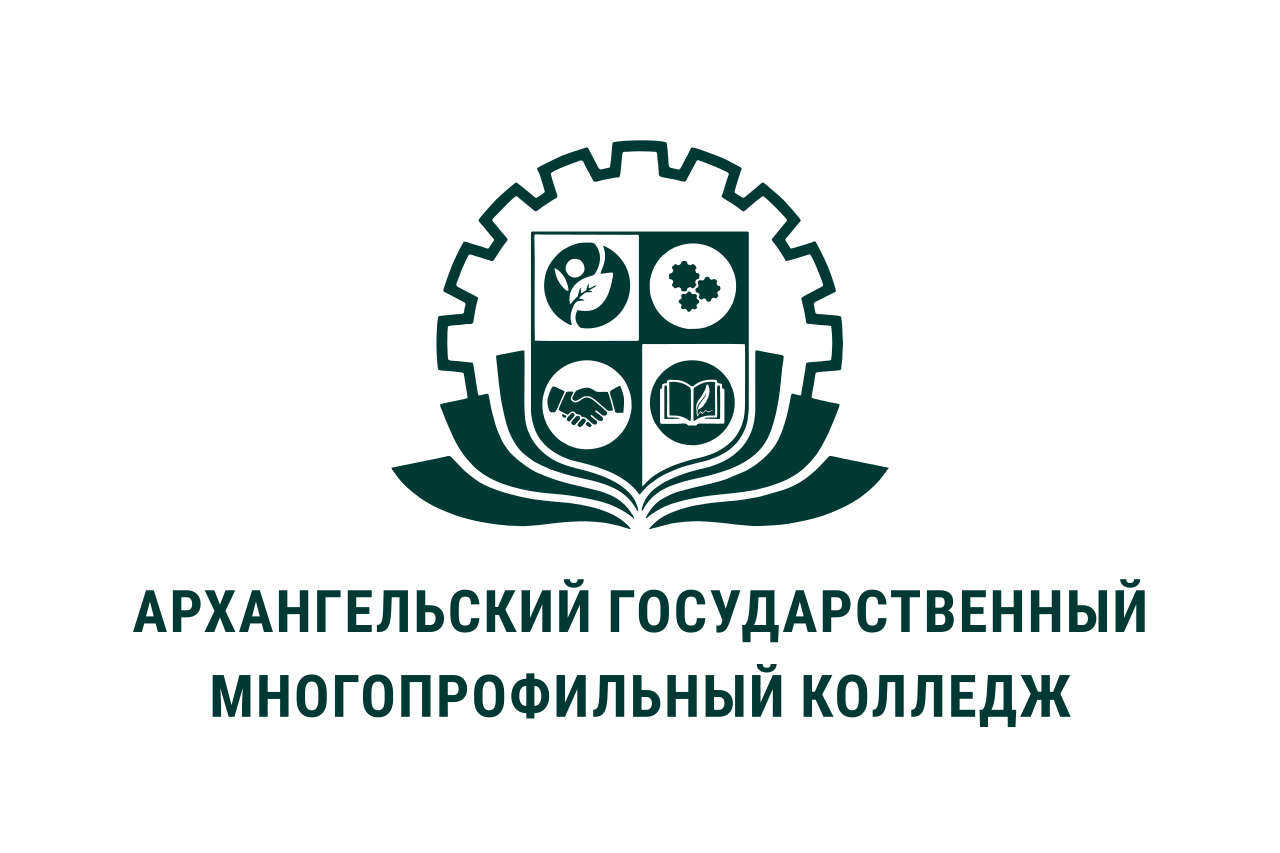 МИНИСТЕРСТВО ОБРАЗОВАНИЯ АРХАНГЕЛЬСКОЙ ОБЛАСТИгосударственное бюджетное профессиональное образовательное учреждение Архангельской области «Архангельский государственный многопрофильный колледж»Модуль 4. Технология и методика работы социального педагогаПРАКТИЧЕСКОЕ ЗАНЯТИЕ № 4.6 «РЕШЕНИЕ СИТУАЦИОННЫХ ЗАДАЧ ПО СОЦИАЛЬНО-ПЕДАГОГИЧЕСКОЙ ЗАЩИТЕ ПРАВ РЕБЕНКА»Цель занятия: определить алгоритм действий по решению ситуационных задач по социально-педагогической защите прав ребенка.Этапы проведения занятия I. Ознакомьтесь с ситуационными задачами по социально-педагогической защите прав ребенка. Как бы Вы разрешили данные ситуации. Сравните свой ответ с эталонным.Задача № 1Женщина 60-ти лет воспитывает одна десятилетнего внука. Ее дочь -мать ребенка -умерла при родах; отец ребенка ушел из семьи еще до его рождения. У мальчика порок сердца. Основной источник дохода –пенсии: по старости –женщины  и по утере кормильца -ребенка. 1.Определите социальные проблемы семьи.2.Законодательная база, используемая социальной педагогом в данном случае для решения проблемы.3.Какие специалисты и учреждения будут задействованы в её решении?4.Какова роль специалиста социальной работы?Ответ 1. Основные проблемы – малообеспеченность, необходимость организации лечения ребенка.2.  Конституция  Российской  Федерации  (с  изм.);  Семейный кодекс  РФ;  О государственной социальной помощи: ФЗ от 17.07.1999г.№178.3. Специалисты: медперсонал детских ЛПУ, психологи социально-психологической службы, сотрудники администрации района, сотрудники суда (привлечение отца ребенка к выплате алиментов).Задача № 2Мальчик   10-ти   лет, ученик Вашей школы,   был подобран на   улице   сотрудниками правоохранительных органов. Занимался попрошайничеством.1. Каковы дальнейшие действия работников правоохранительных органов?2. Законодательная база, используемая социальным педагогом в данном случае для решения проблемы ребенка.3. Какие учреждения занимаются подобными проблемами?4. Какие специалисты будут задействованы в решении проблем?Ответ 1. Действия работников правоохранительных органов:-  Передача дела в ведение инспектора по делам несовершеннолетних.- После выяснения личности – возвращение ребенка домой. Другой вариант -помещение в социальный приют или приемник-распределитель, если дома неблагополучная обстановка, -до решения вопроса опекунства.2.  О профилактике безнадзорности и правонарушений несовершеннолетних: указ Президента Российской  Федерации  от 06.09.1993г № 1338; Об  основных  гарантиях  прав  ребенка  в Российской  Федерации:  ФЗ  от  24.07.1998г.  №  124-ФЗ  (с  изм.); Об  основах  системы профилактики  безнадзорности  и  правонарушений  среди  несовершеннолетних:  ФЗ от 24.06.1999г.  № 120-ФЗ  (с  изм.).3. Учреждения:- Центр (отделение) социальной помощи семье и детям,-Социальный приют для детей и подростков,-Отдел опеки и попечительства Министерства образования и науки РТ,- центры   социально-юридической   и   психолого-педагогической помощи  детям и молодежи.4. Специалисты:  сотрудники  МВД,  отдела образования, школы, системы здравоохранения,  психологи, педагоги, специалисты по социальной работе. Задача № 3Ваня учится в третьем классе. Его родители недавно развелись. Мама вышла второй раз замуж. Ребенок по решению суда живет с матерью. Бабушка (мать отца ребенка) очень любит внука, встречает его после школы, караулит возле дома, где он проживает с матерью и отчимом. Мать препятствует встречам мальчика с отцом и бабушкой, считая, что бывшая свекровь настраивает ребенка против нее, так как не может простить ей второго замужества. Отец ребенка хотел бы иметь возможность встречаться с ним. 1. Каковы действия социального педагога в данной ситуации?2. Законодательная база, используемая социальным педагогом в данном случае для решения проблемы ребенка.3. Действия социального педагога для разрешения проблемы.Примерное решение ситуационной задачи1.Краткая характеристика исходной ситуации:−объект, внутренние ресурсы клиента: Ваня, ученик 3 класса, и его родители (мать и отец);−предмет деятельности специалиста по социальной работе: отношения между родителями и родственниками, возникшими по поводу возможности обоюдного воспитания ребенка;−субъекты решения ситуации: специалист по социальной работе (социальный педагог), психолог, органы опеки и попечительства;−внешние ресурсы разрешения ситуации: положения Семейного кодекса о правах и обязанностях родителей в отношении ребенка, ресурсы органов опеки и попечительства и суда.Модельное представление ситуации: нарушение права ребенка на общение с отцом, бабушкой, нарушение права отца на воспитание ребенка со стороны матери.Цель работы с клиентом: восстановление прав ребенка и отца, бабушки на общение друг с другом.2. Перечень законодательных и нормативно-правовых документов, регламентирующих организацию и осуществление процесса помощи клиенту:−Конституция РФ ст. 38 «О равном праве и обязанностей родителей на заботу и воспитание детей»;−Семейный кодекс РФ (1995) ст. 55 «Право на общение с родителями и другими родственниками», ст. 56 «Право ребенка на защиту своих прав и интересов и злоупотреблений со стороны родителей», ст. 57 «Право ребенка выражать свое мнение», ст. 61 «Равенство прав и обязанностей родителей», ст. 63 «Права и обязанности родителей по воспитанию и образованию детей», ст. 65 и 66 «Осуществление родительских прав, в том числе родителем, проживающим отдельно»; ст. 67 «Право на общение с ребенком бабушки…», ст. 68 «Защита родительских прав».3.Действия специалиста по социальной работе в соответствии с законодательными и нормативно-правовыми актами, основными направлениями деятельности и функциями учреждений социальной сферы. Определение возможных методов и форм деятельности специалиста:1) выявление возраста ребенка: если более 10 лет, то имеет право на учет его мнения в случае судебного разбирательства;2) беседа-консультация мамы ребенка о правах и обязанностях родителей в отношении ребенка, о праве отца на воспитание ребенка;3) в случае отрицательного решения со стороны матери оказание помощи в оформлении обращения в органы опеки и попечительства с заявлением о нарушении прав отца, обращение в суд;4) социально-педагогическое и социально-психологическое консультирование матери, отчима, отца и бабушки; в случае согласия сторон – проведение семейной групповой конференции.II. Попробуйте самостоятельно решить социально-педагогическую задачу:К школьному социальному педагогу обратилась ученица 9 класса – Ольга К. (15 лет), из достаточно благополучной семьи, которая сообщила, что находится на 4-х недельном сроке беременности. Молодой человек – отец ребенка старше ее на 4 года, узнав про беременность, исчез. Девушка посетила врача и хотела сделать аборт. Но гинеколог отказал ей в такой просьбе и сказал, что необходимо согласие родителей на операцию. Родителям Ольга сказать боится, они ее очень любят и будут сильно расстроены произошедшим, т.к. не одобряли отношений Ольги с этим молодым человеком. 1. Каковы действия социального педагога в данной ситуации?2. Законодательная база, используемая социальным педагогом в данном случае для решения проблемы ребенка.